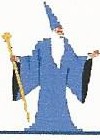 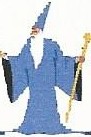 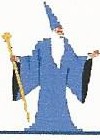 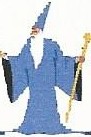 June 27, 2012I would like to recommend Cleaning Solutions by Mari.Working with Mari and her crew has been nothing but a positive experience.	Mari has been very responsive to our needs. Aside from being pleasant, friendly, and easy to work with, they have done a great job keeping our office and classroom clean and presentable to our many students.Please consider Cleaning Solutions by Mari for any of your cleaning needs.Bonnie KillingbeckBonnie KillingbeckWizard Medical Education